Dane wojewódzkieProjekt Regionalnej Infrastruktury Informacji Przestrzennej Województwa Zachodniopomorskiego został uruchomiony w odpowiedzi na potrzebę uporządkowania danych przestrzennych charakteryzujących obszar województwa zachodniopomorskiego oraz zagwarantowania do nich powszechnego, nieograniczonego dostępu. Jednym 
z głównych celów budowy Systemu było udostępnienie użytkownikom danych gromadzonych w rejestrach oraz ewidencjach prowadzonych przez województwo, a także dostarczenie narzędzi do realizacji zadań statutowych dla części wydziałów Urzędu Marszałkowskiego Województwa Zachodniopomorskiego oraz Jednostek Organizacyjnych Województwa Zachodniopomorskiego. Efektem prac było utworzenie 
w Systemie dedykowanych modułów - aplikacji, które zapewniają obsługę Interesantów on-line.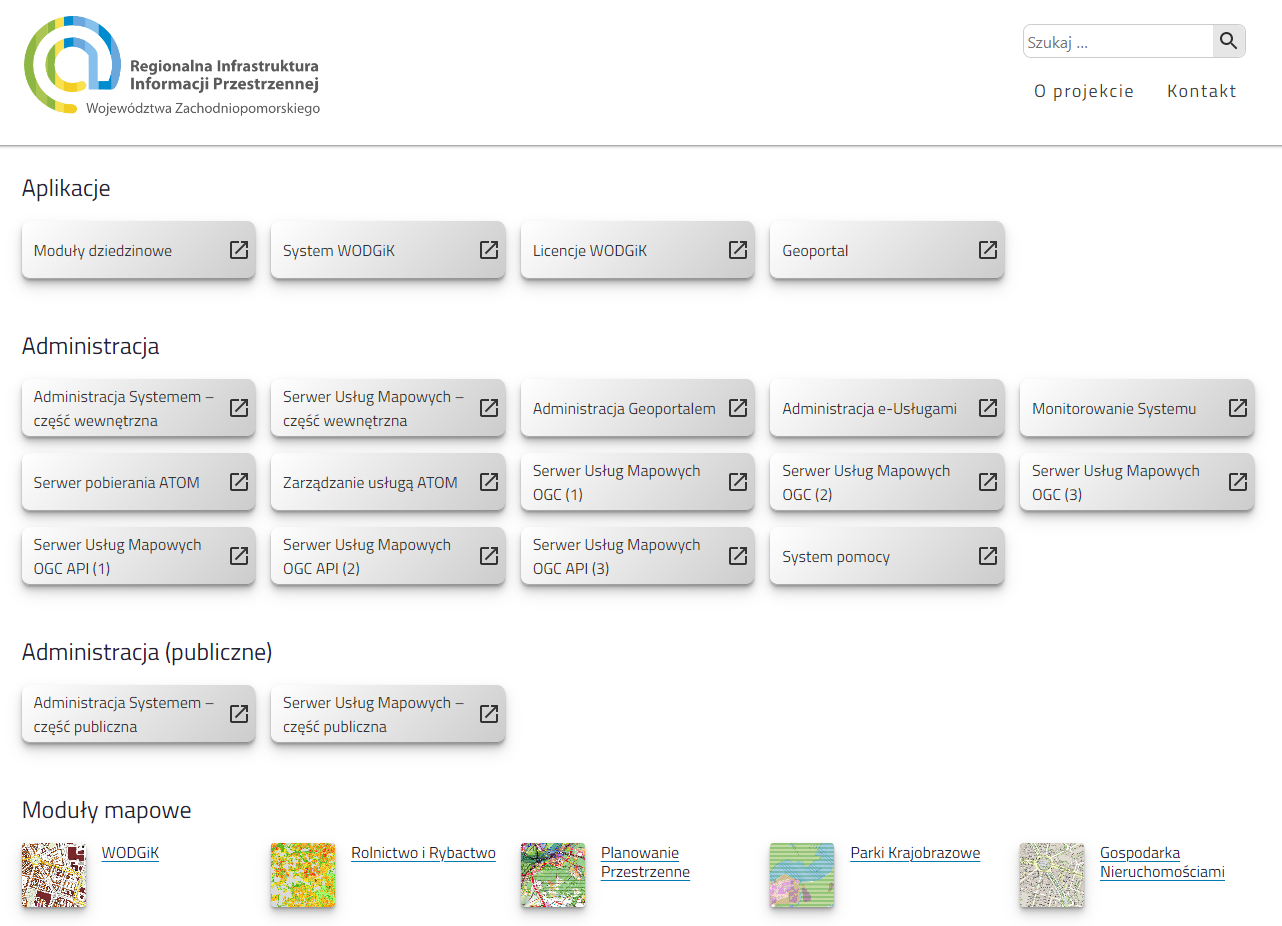 Zdjęcie 1 Portal informacyjny Projektu RIIP WZDane wojewódzkie zgromadzone są w następujących komponentach Systemu:Moduły dziedzinowe, w tym: Moduł Rolnictwo i Rybactwo,Moduł Gospodarka Nieruchomościami,Moduł Parki Krajobrazowe,Moduł Ochrona Środowiska,Moduł Planowanie Przestrzenne,Portal WODGiKPrzetwarzane dane wojewódzkie prezentowane są użytkownikowi w nowoczesnej aplikacji działającej w przeglądarce internetowej. Zadaniem tej części Systemu RIIP WZ jest publikowanie, przeglądanie i wyszukiwanie danych przestrzennych poszczególnych departamentów. 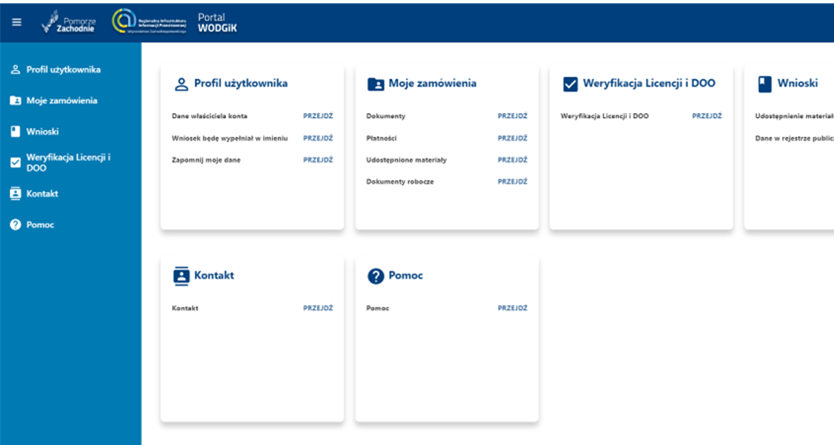 Zdjęcie 2 – Okno startowe Portalu WODGIKUdostępnione aplikacje oferują narzędzia umożliwiające użytkownikom:•	importowanie danych,•	lokalizowanie przestrzenne obiektów na podkładzie referencyjnym,•	generowanie map tematycznych,•	definiowanie usług danych przestrzennych, umożliwiających publikację danych.Zarejestrowany użytkownik ma dostęp do wojewódzkich e-usług. Czytelny i intuicyjny panel główny ułatwia poruszanie się po Portalu. Dzięki interaktywnej komunikacji wszystkie czynności związane ze składaniem i obsługą wniosków procedowane są 
w sposób elektroniczny. Do tej pory załatwianie tego typu spraw wymagało osobistego stawiennictwa w urzędzie lub wymiany korespondencji e-mail.Warto podkreślić, że moduły dziedzinowe są zintegrowane z systemami zewnętrznymi 
w tym systemami Partnerów projektu, co w jeszcze większym stopniu zapewnia kompleksową obsługę sprawy zgłoszonej przez użytkownika. Integracja z Krajowym Węzłem Identyfikacji Elektronicznej (login.gov.pl) umożliwia uwierzytelnianie składanej dokumentacji. Z kolei połączenie z systemem EZD PUW prowadzi do równoległego zarejestrowania dokumentacji w funkcjonującym w Urzędzie systemie obiegu dokumentów. Użytkownik ma również dostęp do zewnętrznego systemu płatności elektronicznych, który umożliwia dokonanie płatności ijej automatyczne rejestrowanie 
w dedykowanym module.